לוותיקי הישוב ולחברי מועדון הוותיקים.הנכם מוזמנים להרמת כוסית לכבוד השנה החדשההבאה עלינו לטובה.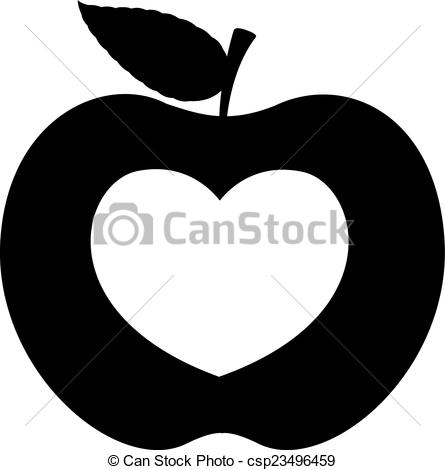 נתכנס במועדון הוותיקביום שני 7.10.19 בשעה 16:00מוזמנים החברים במועדון ובני משפחותיהם, ילדים,נכדים ותושבי הישוב .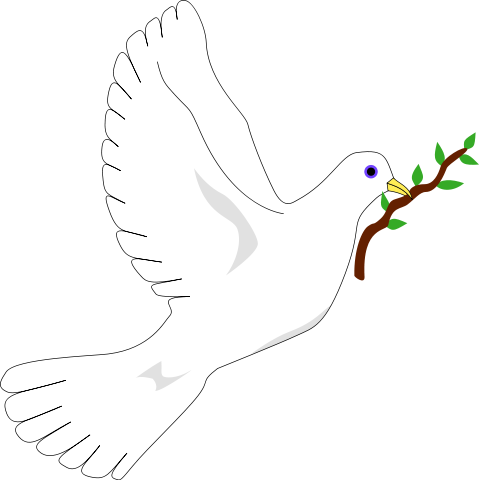 בברכת חג שמח ושנה טובהשנת שלום ובטחון.וועדת רווחה והוועד המקומי